Creating Quilt BlocksUse what you learned today to make your own quilt pattern. Begin with a preimage in Quadrant III and label at least four vertices.Your design may be a tessellation, like the Plains Star Quilt pattern, but is not required to be. Tessellations are the repetition of one or more shapes such that the shapes cover a surface with no gaps or overlap.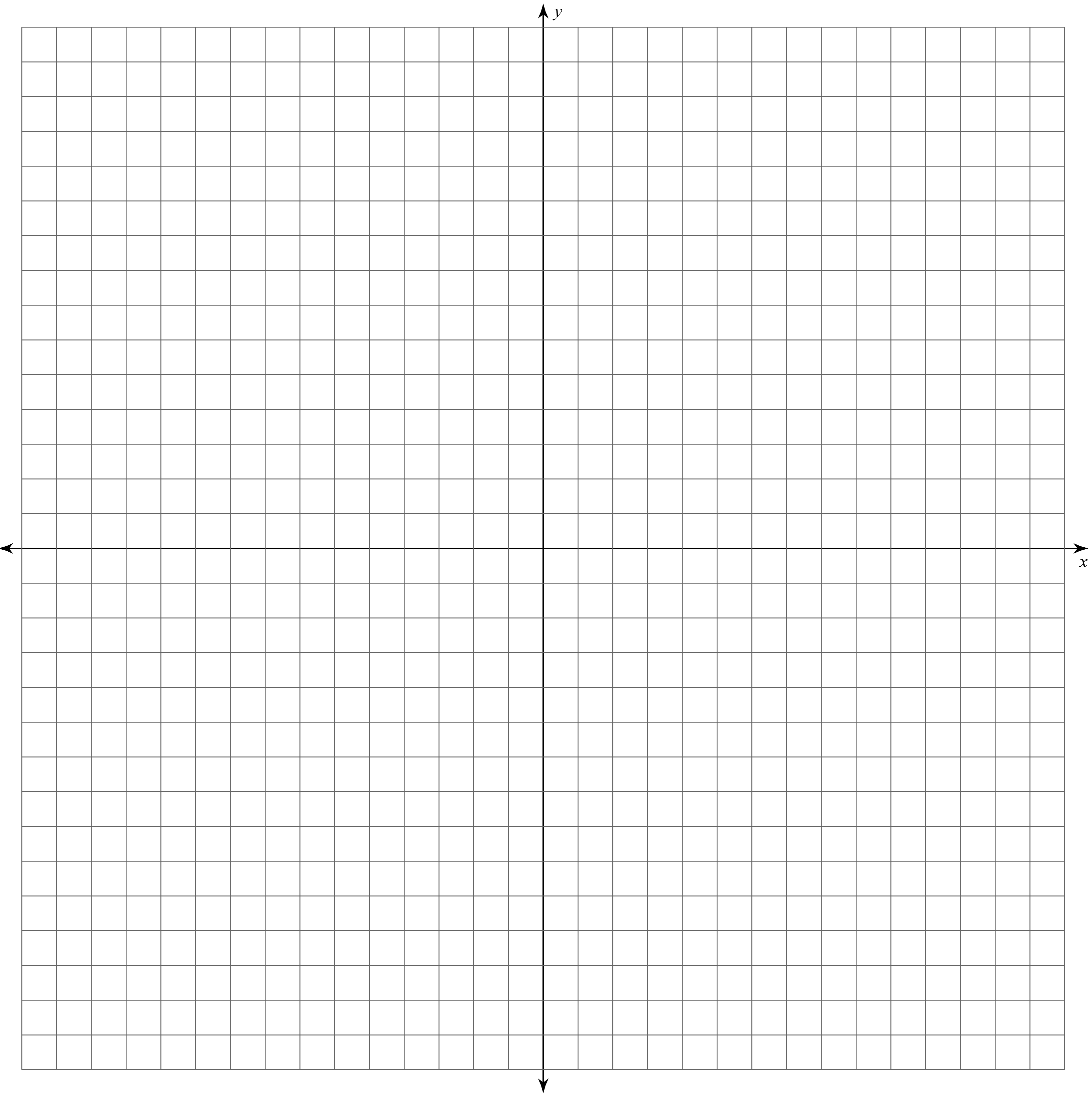 